JOB DESCRIPTION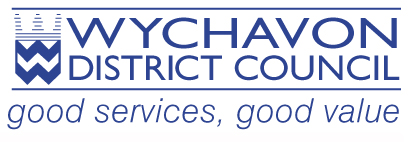 Job PurposeNOTES:Duties will inevitably develop and change as the work of the Council changes to meet the needs of our customers.  Employees should therefore expect periodic variations to job descriptions, and the Council retain this right.  This job description will be supplemented on a regular basis by individual objectives derived from Council strategies.Where an applicant or an existing employee is or becomes disabled (as defined by law) and inform the Council fully of their requirements reasonable adjustments will be made to the job description wherever possible. KEY REQUIREMENTSNote: Applicants who are disabled (as defined by law) will be guaranteed an interview if they meet the essential criteria provided that this information is noted under the relevant section of the application form.Job TitleHomes for Ukraine Project  OfficerPost NumberHD912TGradeGrade 7Service AreaHomes for UkraineSpecial Conditions Includes working outside normal working hours including evening and weekends DBS check required Ideally be able to travel across the district. Additional BenefitsFlexible / agile working Authorised byDirector of Housing and CommunitiesDateFebruary 2024The purpose of this role within the Council is:To act as the primary point of contact on a day to day basis for all aspects of the Homes for Ukraine Scheme for Wychavon District Council.To assist in implementing the Councils duties, responsibilities and policies within the Homes for Ukraine Scheme including being the lead officer for numerous projects, updating databases and  producing accurate data reports.Responsible for demonstrating commitment to working in line with the Councils' valuesResponsible for demonstrating commitment to working in line with the Councils' valuesResponsible for championing and demonstrating the Council’s Leadership Behaviour FrameworkResponsible for championing and demonstrating the Council’s Leadership Behaviour FrameworkThe postholder works for:Homes for Ukraine ManagerThe postholder manages /supervises:NoneKey Accountabilities (All accountabilities will be carried out in line with the Council’s policies, procedures and relevant regulations and legislation)Key Accountabilities (All accountabilities will be carried out in line with the Council’s policies, procedures and relevant regulations and legislation)1To be the lead officer maintaining the Here2Host (Worcestershire County Council) and Foundry (Government) database systems on behalf of Wychavon District Council. To liaise with the Department of Health, Levelling Up and Communities (DHLUC) about the Homes for Ukraine project via Foundry.2To update and maintain accurate records of guest and host payments in accordance with the Homes for Ukraine Scheme. To raise payment requests for the hosts thank you payments.3To be  the  key point of contact for enquiries about the scheme from hosts, guests, council staff, councillors, community groups, individuals, partner agencies and central government. Provide appropriate support, information, guidance, advice and practical help.4To promote positive sponsor / guest relationships and provide on-going support including the production of monthly host bulletins and sending out information on a wide range of topics to guests. To organise a programme of events for hosts and guests.5To project manage the work and liaison with community groups; voluntary, statutory and partner organisations to help and support guests with community engagement through a range of interventions.6To manage the Guest Resettlement Support Package and maintain all records associated with this scheme. To produce and update Information Sheets on a wide variety of topics for guests and hosts.7To assist with booking property inspections, welcome payment appointments and welfare checks and visits.8To develop a working knowledge of the Homes for Ukraine Scheme to support the development of plans, strategies and processes to effectively deliver the service.9To maintain a full working knowledge of the Homes for Ukraine databases and associated computer systems, acting as the lead officer ensuring all relevant systems are accurate and updated in line with the Government requirements of the Homes for Ukraine Scheme.10To update and maintain accurate and timely records for all contacts and checks with hosts and guests in accordance with the Homes for Ukraine Scheme. To provide information and data regarding the Scheme on a regular basis including mandatory returns to Worcestershire County Council and the Government. Be alert to, and respond and report safeguarding concerns.11To co-ordinate and support meetings including scheduling dates, preparing agendas, taking minutes and tracking actions.12To attend Council meetings and Host / Guest events as required.13To be responsive to enquiries, ensuring great customer service in line with our Customer Care charter.14To comply with all relevant Health and Safety legislation and to pursue duties in a safe manner with due regard to health and safety of others. 15To carry out such duties commensurate with the grading of the post as may be required by the Communities and Housing Teams.Qualifications (or knowledge and experience at an equivalent level)EssentialDesirableMinimum of two ‘A’ levels or equivalent qualifications with a good level of numeracy and literacy skillsEAdministration / customer service / project management or related qualification DExperienceEssentialDesirableExperience in customer service, problem solving and handling difficult situations with sensitivity and tact.EExperience in using Microsoft Window Packages and Database Computer Systems including handling personal data and accurate record keeping.EPrevious experience in administration e.g. maintaining records, booking appointments, supporting meetings, report writing, preparing data reports.EA sound understanding of the importance of safeguarding children and adults’ procedures.EAn understanding of the context of the Homes for Ukraine Scheme and experiences of guests from Ukraine.EExperience of working with people from diverse backgrounds and / or knowledge of equality and inclusion.EExperience of working with families or children and young people.DSkills RequiredEssentialDesirableProven co-ordination and organisational skillsEProven project management skillsEExcellent communication skills with the ability to handle complex and difficult situations with sensitivity and tact and communicate effectively with a range of individuals and partners.EAn understanding of the importance of confidentiality and sensitivity when working with individuals and the ability to handle confidential information with discretion EStrong customer focus with the ability to treat customers with respect, adapting own behaviour to communicate with the customer in a way that suits the customer’s needs EFlexibility to work within different environments and the ability to adapt to changing prioritiesEAble to encourage the close working of the team and is tactful and diplomatic in all situationsEExcellent analytical skills and the ability to handle and manage large quantities of data / information EExcellent ICT skills and the ability to maintain accurate and timely recordsEBehavioursEssentialDesirablePlanning and prioritising own workload to meet deadlinesEAbility to work as a team player and independentlyEAbility to communicate clearly and adapt style to suit the audienceEAbility to travel to locations throughout the district and work outside office hours E